Дополнительные образовательные услуги
МБДОУ «Детский сад №2» в 2022/2023 уч.год
Т.В. Петрунина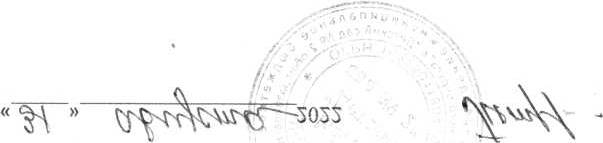 №п\пНазвание кружкаВозрастдетей/кол-воФормапроведенияВремяпроведенияРуководительКол-во занятий в месяц1«Веселый гном»Социально-коммуникативное(платный)3-4 лет/14групповаяСреда,11-00ч. 11.30ч.Музыкальный руководитель О.А.Вейна 4 занятия2«Затейники»(театрализация)Худ-эстетическое(платный)2-3 года/12групповаяСреда15-30ч.15-50ч.Воспитатель М. Л. Волкова4 занятия3«Веселая акварелька»Худ-эстетическое развитие2-3 года/20групповаяСреда15-30ч.15-50ч.Воспитатель М Л Волкова4 занятия4«Горница» (приобщение к истокам русской национальной культуры)5-6 лет/ 27групповаяСреда15-35ч.ВоспитательТ.Н.Тихонова4 занятия5«Занимательнаяматематика»(Познавательное развитие)5-6 лет/23групповаяЧетверг15-30чВоспитатель Т.И. Мацейко4 занятия6«Говорушки»Речевое развитие3-4 года/20групповаяВторник 15-30 ч.4 занятия7«Здоровейка»»3-6 лет/13групповаяПятница 15-35 ч.Воспитатель С.В.Тимофеева4 занятияИТОГО:113 детей